Vespers for the week of Laetare - Lent 4The Lutheran Hymnal, p.41Hymn	TLH #559 – O Christ, Who Art the Light and DayStandVersicles and Responses	p.41 (no Hallelujah after Gloria Patri)The Psalmody	Psalm 139The verses are spoken antiphonally between the Pastor and Congregation.O LORD, You have searched | me and known me. You know my sitting down and my rising up; You understand my | thought afar off. You comprehend my path and my lying down, And are acquainted | with all my ways. For there is not a word on my tongue, But behold, O LORD, You know it | altogether. You have hedged me behind and before, And laid Your | hand upon me. Such knowledge is too wonderful for me; It is high, I can- | not attain it. Where can I go from Your Spirit? Or where can I flee | from Your presence? If I ascend into heaven, You are there; If I make my bed in hell, be- | hold, You are there. If I take the wings of the morning, And dwell in the uttermost | parts of the sea, Even there Your hand shall lead me, And Your right | hand shall hold me. If I say, “Surely the darkness shall fall on me,” Even the night shall be | light about me; Indeed, the darkness shall not hide from You, But the night shines as the day; The darkness and the light are both | alike to You. For You formed my inward parts; You covered me in | my mother’s womb. I will praise You, for I am fearfully and wonderfully made; Marvelous are Your works, And that my soul | knows very well. My frame was not hidden from You, When I was | made in secret, And skillfully wrought in the lowest | parts of the earth. Your eyes saw my substance, be- | ing yet unformed. And in Your book they all were written, The days fashioned for me, When as yet there | were none of them. How precious also are Your thoughts to me, O God! How great is | the sum of them! If I should count them, they would be more in number than the sand; When I awake, I | am still with You. Oh, that You would slay the wicked, O God! Depart from me, therefore, you | bloodthirsty men. For they speak against You wickedly; Your enemies take | Your name in vain. Do I not hate them, O LORD, who hate You? And do I not loathe those who rise | up against You? I hate them with perfect hatred; I count them | my enemies. Search me, O God, and know my heart; Try me, and know my | anxieties; And see if there is any wicked way in me, And lead me in the way | everlasting.Glory be to the Father, | and to the Son, and to | the Holy Ghost; as it was in the beginning, is now, and | ever shall be, world with- | out end.  Amen. SitFirst Lesson	1 Corinthians 7:17-24After each Lesson:P	But Thou, O Lord, have mercy upon us.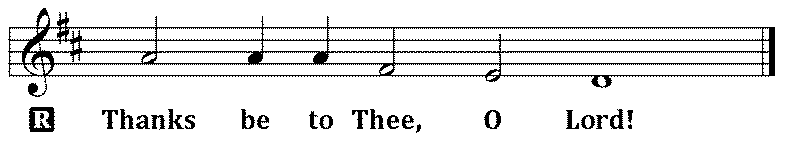 Second Lesson	Luke 10:1-16Hymn	TLH #148 – Lord Jesus Christ My Life My LightThe Sermon	Biblical Emphases: VocationThe OfferingStandVersicle and Response	p.42The Canticle	The Nunc Dimittis, p.43-44The Prayers 	The Litany (p. 110, spoken)	The Lord’s Prayer; The Salutation and Collects, p.44-45 The Benedicamus & Benediction	p.45Vespers for the week of Laetare - Lent 4The Lutheran Hymnal, p.41Hymn	TLH #559 – O Christ, Who Art the Light and DayStandVersicles and Responses	p.41 (no Hallelujah after Gloria Patri)The Psalmody	Psalm 139The verses are spoken antiphonally between the Pastor and Congregation.O LORD, You have searched | me and known me. You know my sitting down and my rising up; You understand my | thought afar off. You comprehend my path and my lying down, And are acquainted | with all my ways. For there is not a word on my tongue, But behold, O LORD, You know it | altogether. You have hedged me behind and before, And laid Your | hand upon me. Such knowledge is too wonderful for me; It is high, I can- | not attain it. Where can I go from Your Spirit? Or where can I flee | from Your presence? If I ascend into heaven, You are there; If I make my bed in hell, be- | hold, You are there. If I take the wings of the morning, And dwell in the uttermost | parts of the sea, Even there Your hand shall lead me, And Your right | hand shall hold me. If I say, “Surely the darkness shall fall on me,” Even the night shall be | light about me; Indeed, the darkness shall not hide from You, But the night shines as the day; The darkness and the light are both | alike to You. For You formed my inward parts; You covered me in | my mother’s womb. I will praise You, for I am fearfully and wonderfully made; Marvelous are Your works, And that my soul | knows very well. My frame was not hidden from You, When I was | made in secret, And skillfully wrought in the lowest | parts of the earth. Your eyes saw my substance, be- | ing yet unformed. And in Your book they all were written, The days fashioned for me, When as yet there | were none of them. How precious also are Your thoughts to me, O God! How great is | the sum of them! If I should count them, they would be more in number than the sand; When I awake, I | am still with You. Oh, that You would slay the wicked, O God! Depart from me, therefore, you | bloodthirsty men. For they speak against You wickedly; Your enemies take | Your name in vain. Do I not hate them, O LORD, who hate You? And do I not loathe those who rise | up against You? I hate them with perfect hatred; I count them | my enemies. Search me, O God, and know my heart; Try me, and know my | anxieties; And see if there is any wicked way in me, And lead me in the way | everlasting.Glory be to the Father, | and to the Son, and to | the Holy Ghost; as it was in the beginning, is now, and | ever shall be, world with- | out end.  Amen. SitFirst Lesson	1 Corinthians 7:17-24After each Lesson:P	But Thou, O Lord, have mercy upon us.Second Lesson	Luke 10:1-16Hymn	TLH #148 – Lord Jesus Christ My Life My LightThe Sermon	Biblical Emphases: VocationThe OfferingStandVersicle and Response	p.42The Canticle	The Nunc Dimittis, p.43-44The Prayers 	The Litany (p. 110, spoken)	The Lord’s Prayer; The Salutation and Collects, p.44-45 The Benedicamus & Benediction	p.45